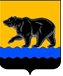 ГЛАВА ГОРОДА НЕФТЕЮГАНСКА постановлениеот 21.12.2016 									                № 13г.НефтеюганскО награжденииВ соответствии с Положением о наградах и почётном звании муниципального образования город Нефтеюганск, утвержденным решением Думы города Нефтеюганска от 31.10.2016 № 30-VI, представленными ходатайствами директора департамента образования и молодежной политики администрации города Нефтеюганска Т.М.Мостовщиковой от 29.11.2016                 № 10-17-5841/16, директора акционерного общества «Югорская территориальная энергетическая компания – Нефтеюганск» А.И.Бессонова от 23.11.2016 № 1896, генерального директора акционерного общества «Тюменская энергосбытовая компания» Т.В.Бычковой от 31.10.2016 № ИД 010/102/1 постановляю:Наградить: 1.Почётной грамотой главы города Нефтеюганска:1.1.За высокое профессиональное мастерство,  достигнутые успехи в труде и в связи с Днём энергетика:1.2.За высокое профессиональное мастерство, достигнутые успехи в труде и в связи с 50-летием со дня рождения:2.Благодарственным письмом главы города Нефтеюганска за безупречную работу, достигнутые успехи в труде и в связи с Днём энергетика:3.Вручить лицам, указанным в пункте 1 настоящего постановления, подарочно-сувенирную продукцию согласно приложению.4.Директору департамента по делам администрации города С.И.Нечаевой направить постановление в Думу города для размещения на официальном сайте органов местного самоуправления города Нефтеюганска в сети Интернет.5.Контроль исполнения постановления возложить на заместителя главы города П.А.Прокоповича. Глава города Нефтеюганска                                         			С.Ю.ДегтяревПриложение к постановлениюглавы города Нефтеюганскаот 21.12.2016 № 13                                               Подарочно-сувенирная продукцияНехаева Сергея Юрьевича-водителя автомобиля автотранспортного цеха акционерного общества «Югорская территориальная энергетическая компания – Нефтеюганск»;Левковского Сергея Петровича-электромонтера по ремонту и обслуживанию электрооборудования производственно-диспетчерской службы акционерного общества «Югорская территориальная энергетическая компания – Нефтеюганск»;Шилову Татьяну Валентиновну-начальника юридического отдела акционерного общества «Югорская территориальная энергетическая компания – Нефтеюганск».Николаеву Ларису Алексеевну-главного специалиста отдела организационного обеспечения и кадров департамента образования и молодёжной политики администрации города Нефтеюганска.Петракову Оксану Викторовну-мастера службы энергоинспекции акционерного общества «Югорская территориальная энергетическая компания – Нефтеюганск»;Барсукова Александра Владимировича-инженера по автоматизированным системам управления производством акционерного общества «Югорская территориальная энергетическая компания – Нефтеюганск»;Торопова Олега Анатольевича-мастера района электрических сетей № 1 акционерного общества «Югорская территориальная энергетическая компания – Нефтеюганск»;Зарембу Валерия Петровича-начальника отдела по работе с физическими лицами Нефтеюганского межрайонного отделения акционерного общества «Тюменская энергосбытовая компания».№ п/пНаименованиеКоличество (штук)Багетная рамка 1